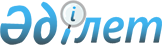 Жезқазған қаласы аумағында салық салу объектісінің бірлігінен алынатын тіркелген салық ставкаларының мөлшерін белгілеу туралы
					
			Күшін жойған
			
			
		
					Қарағанды облысы Жезқазған қалалық мәслихатының 2010 жылғы 23 желтоқсандағы N 28/334 шешімі. Қарағанды облысы Жезқазған қаласы Әділет басқармасында 2011 жылғы 13 қаңтарда N 8-2-134 тіркелді. Күші жойылды - Қарағанды облысы Жезқазған қалалық мәслихатының 2012 жылғы 19 наурыздағы N 4/27 шешімімен      Ескерту. Күші жойылды - Қарағанды облысы Жезқазған қалалық мәслихатының 2012.03.19 N 4/27 (алғаш ресми жарияланғаннан кейін күнтізбелік он күн өткен соң қолданысқа енгізіледі) шешімімен.

      "Салық және бюджетке төленетін басқа да міндетті төлемдер туралы (Салық кодексі)" Қазақстан Республикасының 2008 жылғы 10 желтоқсандағы Кодексіне, "Қазақстан Республикасындағы жергілікті мемлекеттік басқару және өзін-өзі басқару туралы" Қазақстан Республикасының 2001 жылғы 23 қаңтардағы Заңына сәйкес, Жезқазған қалалық мәслихаты ШЕШІМ ЕТТІ:



      1. Қосымшаға сәйкес Жезқазған қаласы аумағында салық салу объектісінің бірлігінен алынатын тіркелген салық ставкаларының мөлшері белгіленсін.



      2. Жезқазған қалалық мәслихатының "2010 жылға арналған Жезқазған қаласы аумағында бірлік объектілерге салық салудың белгіленген жиынтық салықтың мөлшерін белгілеу туралы" 2010 жылғы 16 шілдедегі N 24/286 (нормативтік құқықтық кесімдерді мемлекеттік тіркеу Тізілімінде 8-2-119 нөмірімен тіркелген, 2010 жылдың 6 тамызындағы N 57 (7674) "Сарыарқа" газетінде және 2010 жылдың 13 тамызындағы N 53 (223) "Жезказганская правда" газетінде жарияланған) шешімінің күші жойылды деп танылсын.



      3. Осы шешім алғаш ресми жарияланғаннан кейін күнтізбелік он күн өткен соң қолданысқа енгізіледі.      Сессия төрағасы,

      Қалалық мәслихаттың хатшысы                Әбдіров Қ.С.      КЕЛІСІЛДІ:      "Жезқазған қаласы бойынша                  Ахметов Батырлан

      салық басқармасы" мемлекеттік              Дүйсенбайұлы

      мекемесінің бастығы

      23.12.2010 ж.

Жезқазған қалалық мәслихатының

2010 жылғы 23 желтоқсандағы

N 28/334 шешіміне қосымша 

Айына салық салу объектісінің бірлігіне тіркелген салықтың базалық ставкаларының мөлшері
					© 2012. Қазақстан Республикасы Әділет министрлігінің «Қазақстан Республикасының Заңнама және құқықтық ақпарат институты» ШЖҚ РМК
				NСалық салу объектісінің атауы1 объектіге тіркелген салықтың базалық ставкаларының мөлшері (айлық есептік көрсеткішпен)Белгіленген жиынтық салықтың соммасы бір жылғаБелгіленген жиынтық салықтың соммасы бір айғаNСалық салу объектісінің атауыБелгіленген жиынтық салықБелгіленген жиынтық салықБелгіленген жиынтық салық1.Бір ойыншымен ойын өткізуге арналған, ұтыссыз ойын автоматы11814415122.Біреуден артық ойыншылардың қатысуымен ойын өткізуге арналған, ұтыссыз ойын автоматы11814415123.Ойын өткізу үшін пайдаланылатын дербес компьютер23628830244.Ойын жолы17308448257045.Карт47257660486.Бильярд үстелі1730844825704